                                                                                                                                                                                                                                                                                                              ИНФОРМАЦИОННЫЙ БЮЛЛЕТЕНЬСЕГОДНЯ В НОМЕРЕ:Учредитель: Совет депутатов Ореховского сельского поселения                                                                                   Выходит по мере необходимости   Галичского   муниципального района Костромской области.Издается  с 22 сентября 2006 года                                                                                                                                     № 09 (273)  16 июня 2022 г.Извещение о проведении собрания о согласовании местоположения границземельного участкаКадастровым инженером Корчагиным Олегом Вячеславовичем: -почтовый адрес: 157203 Костромская область, г.Галич, ул.9 Января, дом 49:-адрес электронной почты: cortscholeg741107@mail.ru , контактный телефон  89159000594, N регистрации в государственном реестре лиц, осуществляющих кадастровую деятельность -  2244., выполняются кадастровые работы в отношении земельного участка с кадастровым номером 44:04:080102:1, расположенного по адресу: Костромская область, р-н Галичский, с.Орехово, ул.Советская, дом 21, расположенного в кадастровом квартале 44:04:080102.Заказчиком кадастровых работ является: Смирнова Людмила Сергеевна: почтовый адрес: Костромская область, р-н Галичский, с.Орехово, ул.Свободы, дом 6, контактный телефон 89290770701Собрание по поводу согласования местоположения границы состоится по адресу: Костромская область, р-н Галичский, с.Орехово, ул.Советская, дом 21, « 16 »  июля . в 09 часов 00 минут.С проектом межевого плана земельного участка можно ознакомиться по адресу: Костромская область,                          г. Галич, ул. 9 Января, дом 49.Требования о проведении согласования местоположения границ земельных участков на местности принимаются с « 16 »  июня   по « 16 »  июля ., обоснованные возражения о местоположении границ земельных участков после ознакомления с проектом межевого плана принимаются с « 16 »  июня   по « 16 »  июля  ., по адресу: Костромская область, г. Галич, ул. 9 Января, дом 49.Смежные земельные участки, с правообладателями которых требуется согласовать местоположение границы: Костромская область, р-н Галичский, с.Орехово, ул.1 Мая, дом 22,   КН 44:04:080102:34.   При проведении согласования местоположения границ при себе необходимо иметь документ, удостоверяющий личность, а также документы о правах на земельный участок (часть12 статьи 39, часть 2 статьи 40 Федерального закона от 24 июля 2007г. №221-ФЗ «О кадастровой деятельности»).Информационный бюллетень учрежден Советом депутатов Ореховского  сельского поселения.Адрес: 157215,  Костромская область, Галичский район, с. Орехово, ул. Советская, д. 12.                Телефон: (494 37) 3-12-05                                                                                                                                      Тираж 7 экземпляров.Ответственный за выпуск:  С.Ю.Лебедева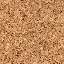 